АКТобщественной проверкина основании плана работы Общественной палаты г.о. Королев, 
в рамках проведения системного и комплексного общественного контроля, 
проведен осмотр качество дорожного покрытиявблизи жилого квартала «Валентиновка парк»  у дома 79/1 по ул.Горького и безопасность дорожного движенияСроки проведения общественного контроля: 25.06.2019г.Основания для проведения общественной проверки: по обращениям граждан; план работы комиссии.Форма общественного контроля: мониторингПредмет общественной проверки  -  качество дорожного покрытия вблизи жилого квартала «Валентиновка парк»  у дома 79/1 по ул.Горького и безопасность дорожного движения.Состав группы общественного контроля:Члены комиссии «По ЖКХ, капитальному ремонту, контролю за качеством работы управляющих компаний, архитектуре, архитектурному облику городов, благоустройству территорий, дорожному хозяйству и транспорту» Общественной палаты г.о.Королев: Серый Валерий Викторович, - председатель комиссииБелозёрова Маргарита Нурлаяновна – заместитель председателя комиссииЖуравлев Николай Николаевич – член комиссии Группа общественного контроля провела визуальный осмотр -  качество дорожного покрытия вблизи жилого квартала «Валентиновка парк»  у дома 79/1 по ул.Горького и безопасность дорожного движения.Осмотр показал: Проезжая часть у дома 79/1 ул. Горького: аварийная, очень узкая; со стороны частных домов жители установили металлический забор прямо на проезжей части, тем самым:- ограничили проезд автомобилям по части дорожного покрытия;- незаконно и умышленно сократили улично-дорожную сеть и используют часть муниципального земельного участка, относящегося к улично-дорожной сети, для личного пользования;- с другой стороны данного проезда грунтовая полоса, имеющая уклон и провал, требующая укладки асфальтового покрытия;3. Проезжая часть  ограничена бордюрным камнем, но он сдвинут с места установки, завален в сторону уклона дороги – в сторону пустыря, и требует замены.4. Вдоль данного участка дороги отсутствует тротуар.4. Асфальтобетонное покрытие дорожного полотна на данном участке частично отсутствует.5. Состояние данного участка улично-дорожной сети аварийное, что снижает безопасность для участников дорожного движения - водителей и пешеходов.Группа общественного контроля рекомендует Администрации г.о.Королев:Провести проверку на предполагаемый частичный самозахват в личных целях земельного участка - дороги собственником земельного участка, граничащего с данным участком дороги. Обязать ответственные организации, управляющие организации, обслуживающие МКД вблизи улиц Горького дом79/1, например Автобытдор  и др., совместно с ООО  «Гранель Групп»:- отремонтировать данный участок дороги и привести улично-дорожную сеть в районе дома 79/1 ул.Горького в нормативное состояние с созданием тротуаров;- установить новые бордюры для обеспечения безопасного дорожного движения;- включить данный участок дороги оперативный план работ по ремонту дорог в 2019 г. и предоставить информацию на Координационный совет Администрации г.о.Королев о результатах выполнения ремонтных работ данного аварийного участка дороги;Настоящий Акт направлен в Администрацию г.о.Королёв и в профильную рабочую группу Координационного совета г.о. Королев. 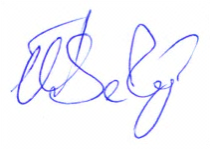 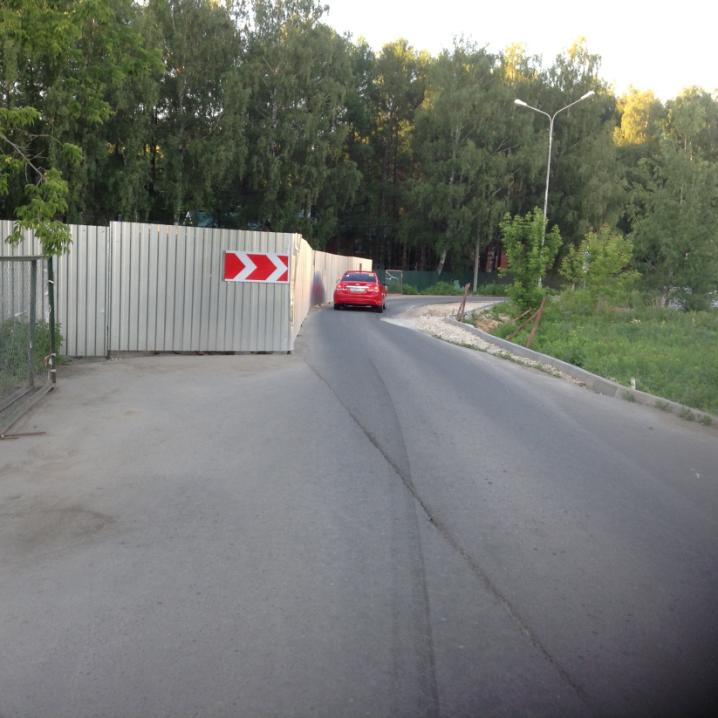 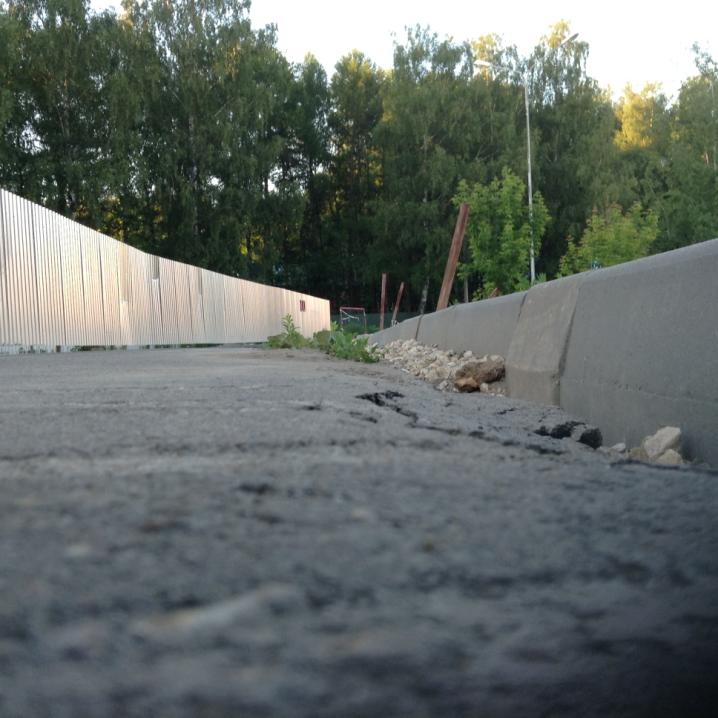 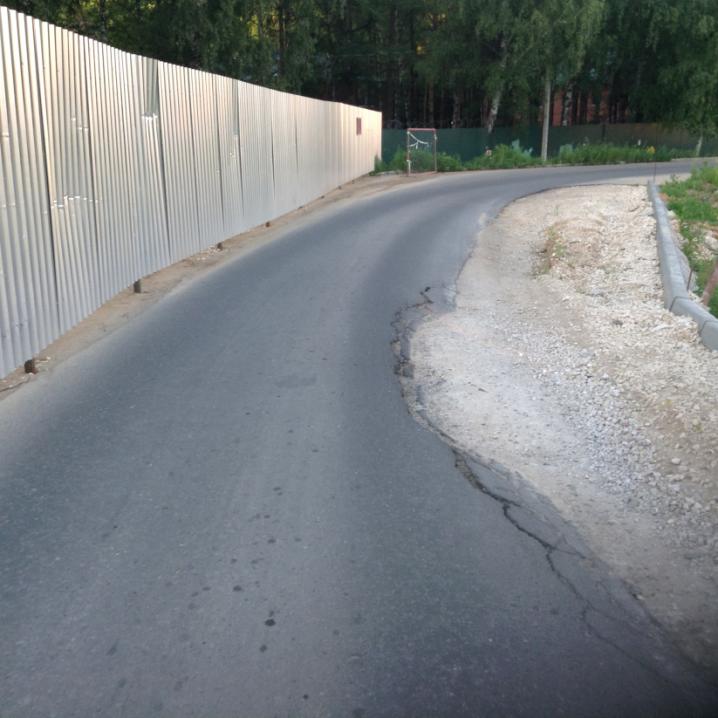 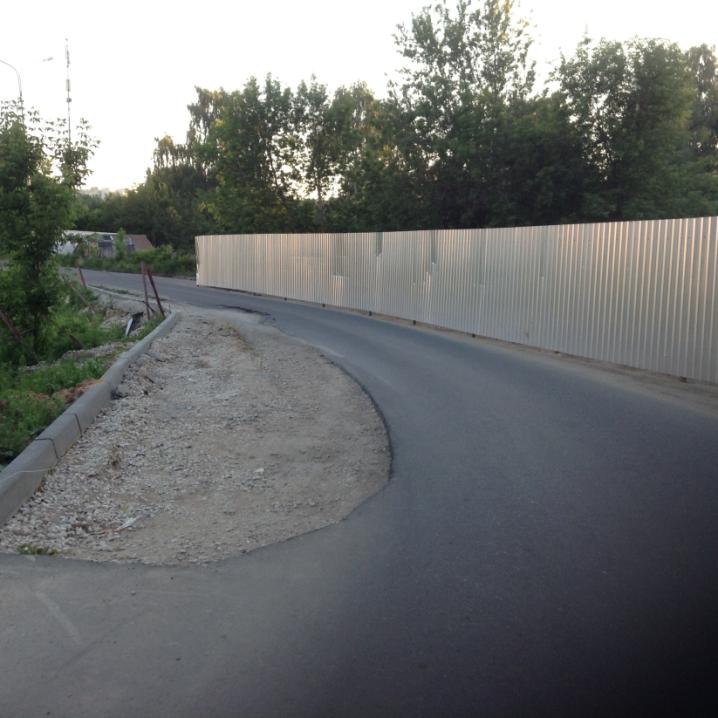 «УТВЕРЖДЕНО»Решением Совета Общественной палаты г.о. Королев Московской областиот 27.06.2019 протокол № 14Председатель комиссии «по ЖКХ, капитальному ремонту, контролю за качеством работы управляющих компаний, архитектуре, архитектурному облику городов, благоустройству территорий, дорожному хозяйству и транспорту» Общественной палаты г.о.КоролевВ.В.Серый